Pagans, Christians and Muslims:Mediterranean Transitions in the Early Medieval Worldfor students of Catholic University of America, Georgetown University, and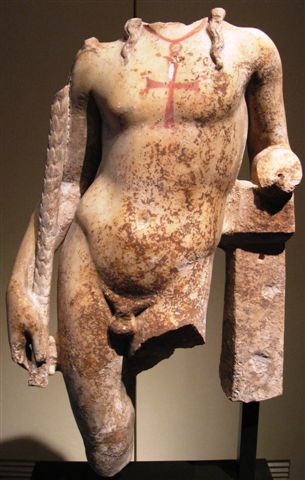 George Washington UniversityIn the Founders’ Room of DUMBARTON OAKSMARCH 31, 2012 			10:00 am-4:pmPROGRAM9:30    	Coffee10:00	Introduction: Margaret Mullett10:15	Scott Johnson, Between Paganism and Christianity   10:45	Jack Tannous, Between Christianity and Islam11:15	Discussion11:30	Group Photo11:45	Lunch and Museum Tours1:45	Coffee2:00   	Jonathan Shea, Money Talks: Coins, Ideology and Transitions2:30  	Luca Zavagno, Two Hegemonies, One Island: Cyprus Between the Byzantines and the Umayyads3.00	Discussion3:15   	Concluding Remarks and General Discussion 3:45	CoffeePagans, Christians and Muslims:Mediterranean Transitions in the Early Medieval Worldfor students of Catholic University of America, Georgetown University, andGeorge Washington UniversityIn the Founders’ Room ofDUMBARTON OAKS 			    MARCH 31, 201210:00 am-4:pmPROGRAM9:30    	Coffee10:00	Introduction: Margaret Mullett10:15	Scott Johnson, Between Paganism and Christianity   10:45	Jack Tannous, Between Christianity and Islam11:15	Discussion11:30	Group Photo11:45	Lunch and Museum Tours1:45	Coffee2:00   	Jonathan Shea, Money Talks: Coins, Ideology and Transitions2:30  	Luca Zavagno, Two Hegemonies, One Island: Cyprus Between the Byzantines and the Umayyads3:00   	Discussion3.15	Concluding Remarks and General Discussion 3:30	Coffee